НОВОКУЗНЕЦКИЙ ГОРОДСКОЙ СОВЕТ НАРОДНЫХ ДЕПУТАТОВ РЕШЕНИЕО внесении изменений в решение Новокузнецкого городского Совета народных депутатов от 29.06.2016 №8/115 «О порядке предоставления гражданами, претендующими на замещение муниципальных должностей, должностей муниципальной службы, лицами, замещающими муниципальные должности и должности муниципальной службы Новокузнецкого городского округа, сведений о доходах, расходах, об имуществе и обязательствах имущественного характера и порядке их обнародования»ПринятоНовокузнецким городскимСоветом народных депутатов«27» ноября 2018 годаВ соответствии с Федеральными законами от 02.03.2007 №25-ФЗ «О муниципальной службе в Российской Федерации», от 25.12.2008 №273-ФЗ «О противодействии коррупции» и от 03.12.2012 №230-ФЗ «О контроле за соответствием расходов лиц, замещающих государственные должности, и иных лиц их доходам», Законом Кемеровской области от 02.11.2017 №97-ОЗ «О регулировании некоторых вопросов в сфере противодействия коррупции», руководствуясь пунктом 42 части 1 статьи 6, статьями 28 и 32 Устава Новокузнецкого городского округа, Новокузнецкий городской Совет народных депутатовРешил:1. Внести в решение Новокузнецкого городского Совета народных депутатов от 29.06.2016 №8/115 «О порядке предоставления гражданами, претендующими на замещение муниципальных должностей, должностей муниципальной службы, лицами, замещающими муниципальные должности и должности муниципальной службы Новокузнецкого городского округа, сведений о доходах, расходах, об имуществе и обязательствах имущественного характера и порядке их обнародования» следующие изменения:1.1. В преамбуле слова «08.05.2007 №57-ОЗ «О противодействии коррупции»» заменить словами «02.11.2017 №97-ОЗ «О регулировании некоторых вопросов в сфере противодействия коррупции»».1.2. В пункте 4 слова «(С.И. Корнеев)» исключить.1.3. В приложении №1 «Положение о предоставлении гражданами, претендующими на замещение муниципальных должностей, должностей муниципальной службы, лицами, замещающими муниципальные должности и должности муниципальной службы Новокузнецкого городского округа, сведений о доходах, расходах, об имуществе и обязательствах имущественного характера и порядке их обнародования»:1) пункт 1.1 после слов «органов местного самоуправления Новокузнецкого городского» дополнить словом «округа»;2) подпункты «а» и «б» пункта 2.2, пункты 2.3 и 2.4 признать утратившими силу;3) пункт 2.9 после слов «В случае если лица,» дополнить словами «указанные в подпунктах «в» и «г» пункта 1.2 и подпункте «б» пункта 1.3,»;4) пункт 2.10 изложить в следующей редакции:Сведения о доходах, расходах, об имуществе и обязательствах имущественного характера предоставляются лицами, указанными в подпунктах «а» и «б» пункта 1.2 и подпункте «а» пункта 1.3 настоящего Положения, Губернатору Кемеровской области в порядке, установленном приложением 1 к Закону Кемеровской области от 02.11.2017 №97-ОЗ «О регулировании отдельных вопросов в сфере противодействия коррупции», если иное не установлено федеральным законом.Сведения о доходах, расходах, об имуществе и обязательствах имущественного характера лицами, указанными в подпунктах «в» и «г» пункта 1.2 и подпункте «б» пункта 1.3 настоящего Положения, предоставляются в отдел кадров администрации города Новокузнецка, кадровую службу (лицу, ответственному за кадровую работу) территориального, отраслевого, функционального органа администрации города Новокузнецка с правами юридического лица, Комитета городского контроля Новокузнецкого городского округа, в которых они замещают либо претендуют на замещение должностей муниципальной службы.Заверенные копии справок о доходах, о расходах, об имуществе и обязательствах имущественного характера, предоставляемых муниципальными служащими территориальных, отраслевых и функциональных органов администрации города Новокузнецка с правами юридического лица, замещающими должности муниципальной службы, предусмотренные перечнем должностей, назначение на которые и освобождение от которых осуществляются Главой города Новокузнецка, кадровые службы (лица, ответственные за кадровую работу) соответствующих органов администрации города Новокузнецка в течение трех рабочих дней со дня их предоставления направляют в отдел кадров администрации города Новокузнецка.Подлинники справок о доходах, расходах, об имуществе и обязательствах имущественного характера муниципальных служащих приобщаются к личным делам и хранятся в кадровой службе (у лица, ответственного за кадровую работу) соответствующего органа администрации города Новокузнецка, в котором муниципальный служащий замещает должность муниципальной службы.».1.4. В приложении №2 «Перечень должностей муниципальной службы Новокузнецкого городского округа, при назначении на которые граждане обязаны предоставлять сведения о своих доходах, об имуществе и обязательствах имущественного характера, а также сведения о доходах, об имуществе и обязательствах имущественного характера своих супруги (супруга) и несовершеннолетних детей, при замещении которых муниципальные служащие обязаны предоставлять сведения о своих доходах, расходах, об имуществе и обязательствах имущественного характера, а также сведения о доходах, расходах, об имуществе и обязательствах имущественного характера своих супруги (супруга) и несовершеннолетних детей»:1) подраздел «Ведущая должность» раздела II «Должности муниципальной службы, учреждаемые для обеспечения исполнения полномочий администрации города Новокузнецка» дополнить абзацем следующего содержания:«Заведующий сектором»;2) подраздел «Ведущая должность» раздела III «Должности муниципальной службы, учреждаемые для обеспечения исполнения полномочий Комитета городского контроля Новокузнецкого городского округа» дополнить абзацем следующего содержания:«Заведующий сектором».2. Настоящее решение вступает в силу со дня, следующего за днем его официального опубликования. Действие пункта 1.1, подпунктов 2, 3, 4 пункта 1.3 настоящего решения распространяется на правоотношения, возникшие с 04.11.2017 года.3. Контроль за исполнением настоящего решения возложить на администрацию города Новокузнецка и комитет Новокузнецкого городского Совета народных депутатов по вопросам местного самоуправления и правопорядка.ПредседательНовокузнецкого городскогоСовета народных депутатов                                                                                            О.А. МасюковИ.о. Главы города Новокузнецка                                                                                   А.А. Черемновг. Новокузнецк«27» ноября 2018 года№15/134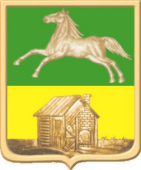 